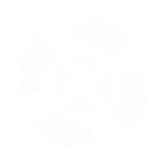 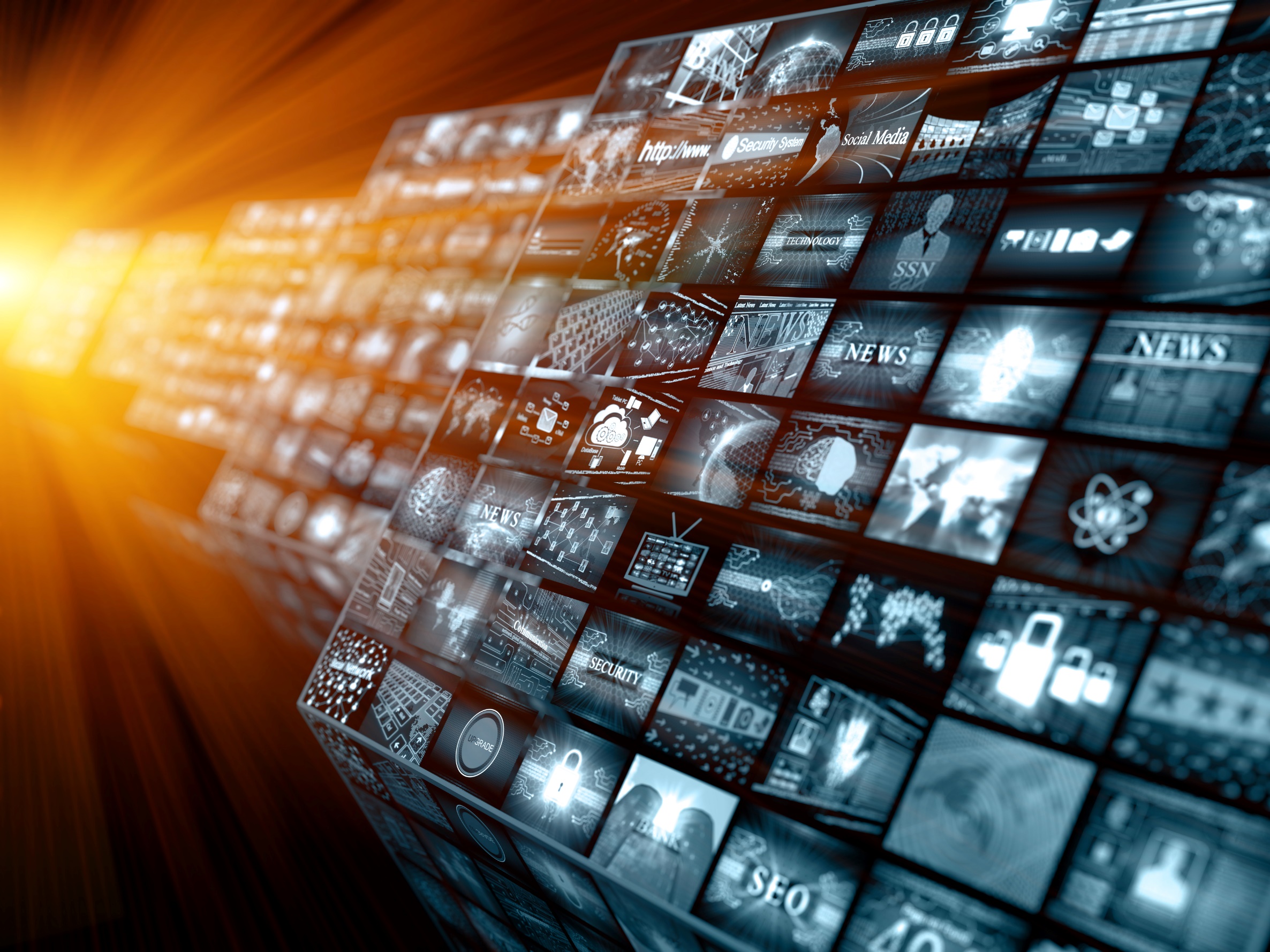 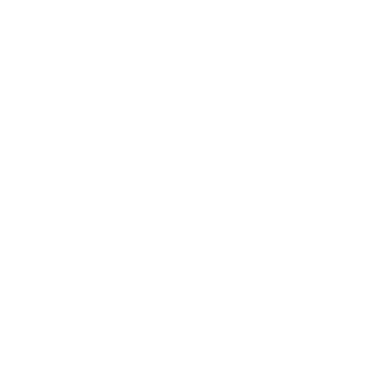 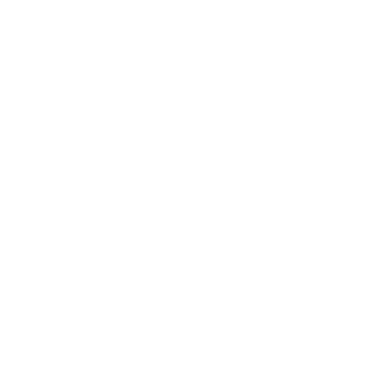 .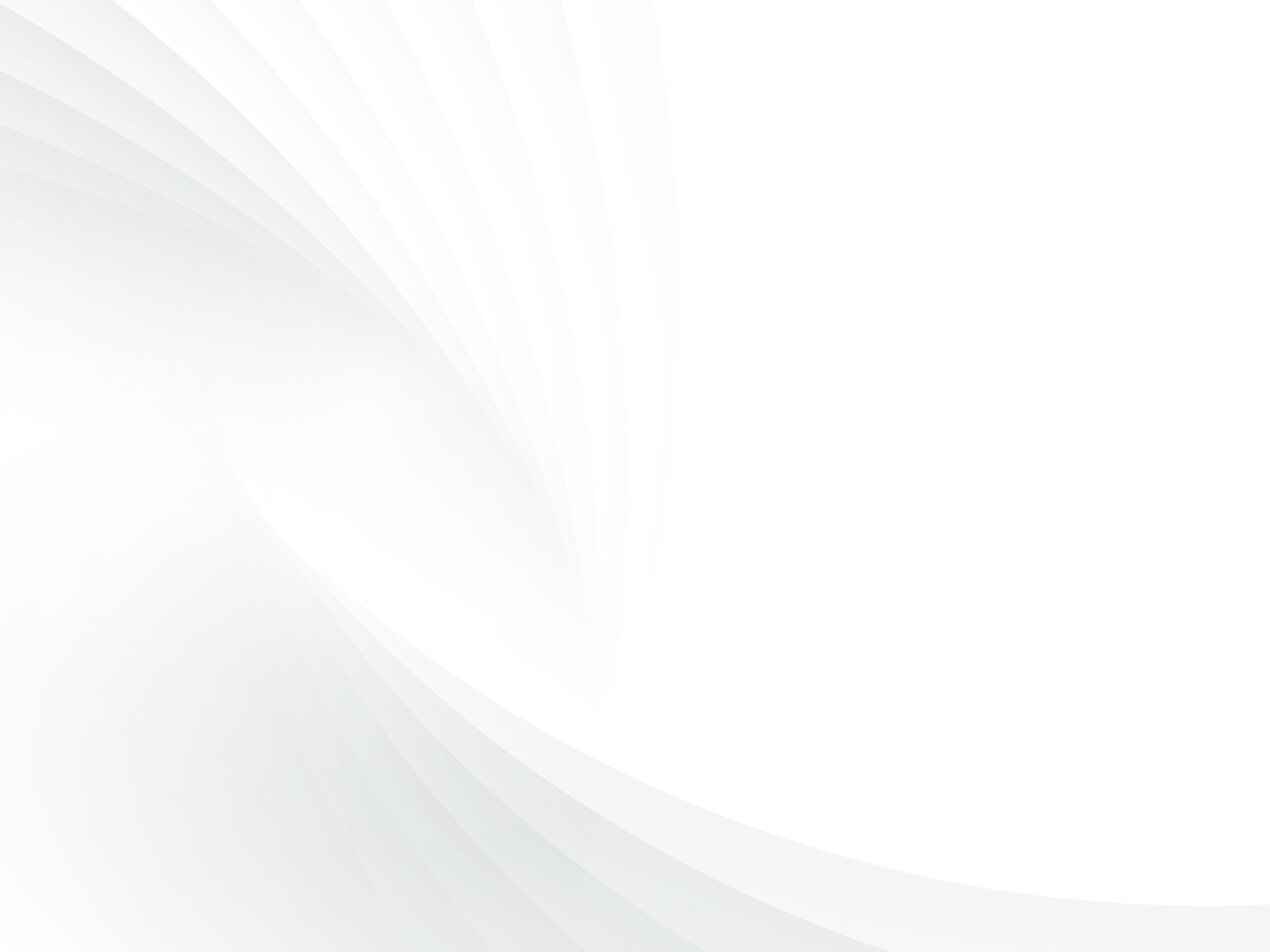 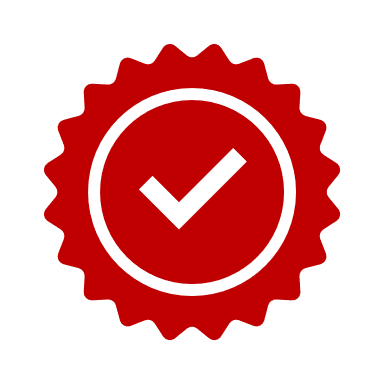 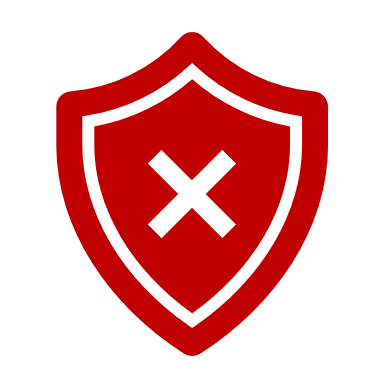 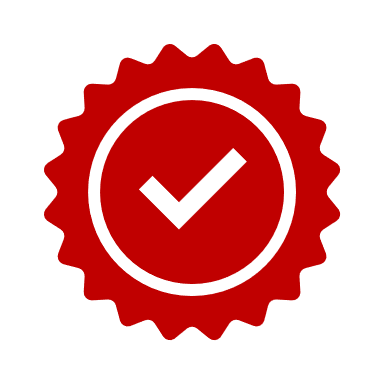 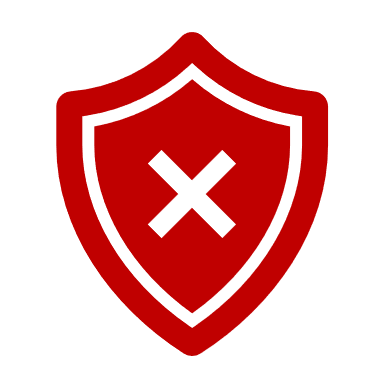 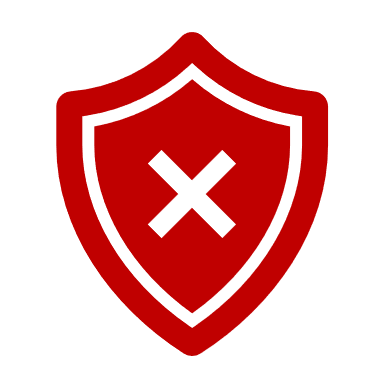 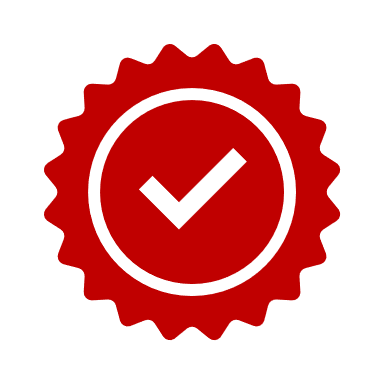 